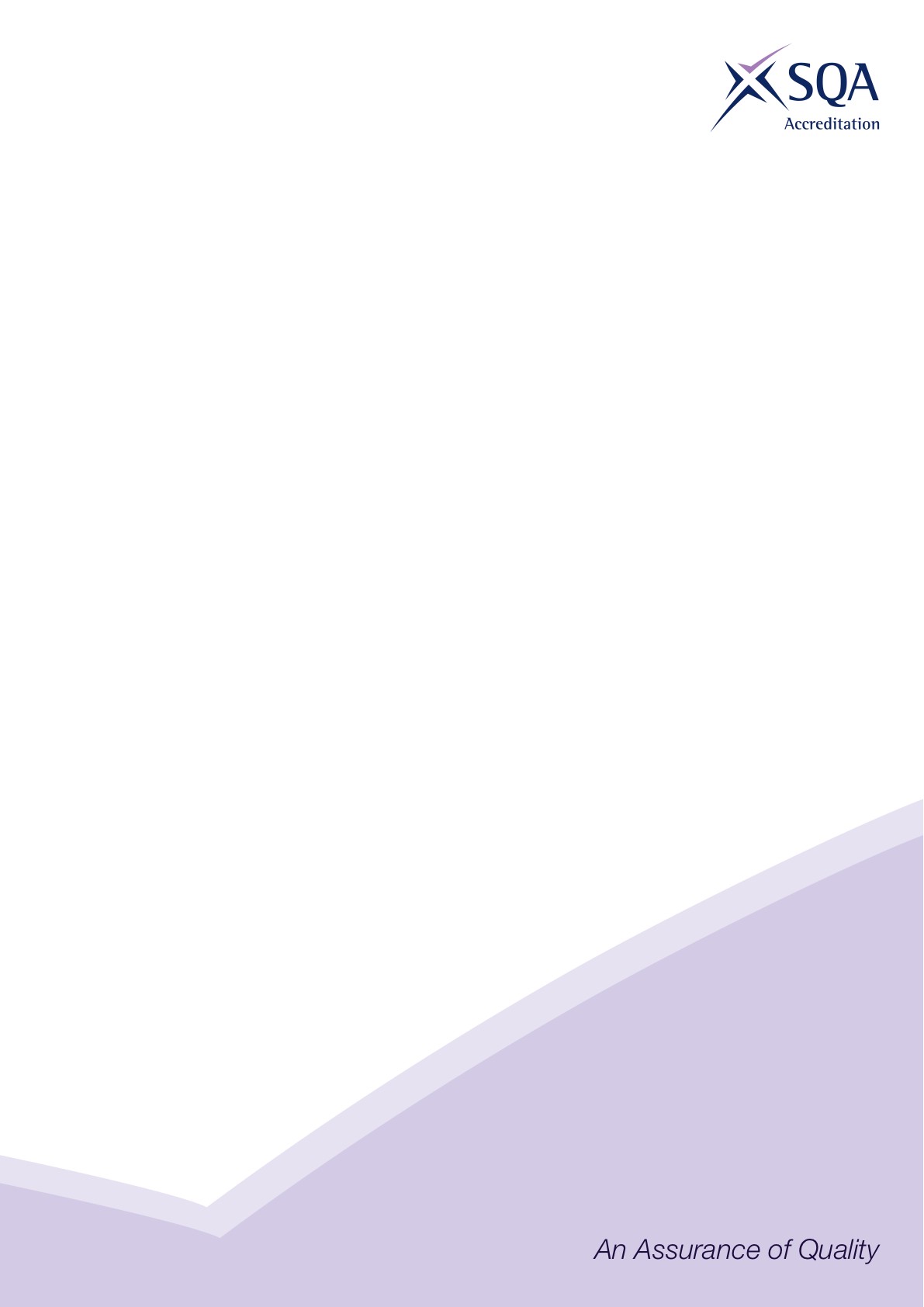 Core Skills Signposting*core skills information provided from SkillsCFA as this is an imported unit.Core Skills SignpostingSectorFood and Drink OperationsQualification Title(s)SVQ in Food and Drink Operations: Food Manufacturing Excellence at SCQF Level 6Developed byNational Skills Academy for Food and DrinkApproved by ACG31 January 2018Version 2SVQ in Food and Drink Operations: Food Manufacturing Excellence at SCQF L6SVQ in Food and Drink Operations: Food Manufacturing Excellence at SCQF L6SVQ in Food and Drink Operations: Food Manufacturing Excellence at SCQF L6SVQ in Food and Drink Operations: Food Manufacturing Excellence at SCQF L6SVQ in Food and Drink Operations: Food Manufacturing Excellence at SCQF L6SVQ in Food and Drink Operations: Food Manufacturing Excellence at SCQF L6SVQ in Food and Drink Operations: Food Manufacturing Excellence at SCQF L6Unique Reference Number (URN)Unit titleCommunicationICTNumeracyProblem SolvingWorking with Others3004*Communicate in a business environment43010*Develop productive working relationships with colleagues4443009Allocate and monitor work in a food business455452001Plan and organise your own work activities in a food business443070Contribute to continuous improvement of food safety in food and drink operations444IMPQI220Contribute to the development of an improvement culture in food operations66655IMPQI222Plan organisational change and improvement in food operations66655IMPQI224Manage organisational change and improvement in food operations66655IMPQI227Provide organisational support for improvement in food operations66655IMPQI229Monitor change and improvement in food operations66655IMPQI231Evaluate organisational change and improvement in food operations65666IMPQI233Contribute to the development of an improvement strategy in food operations65666IMPQI236Identify learning and skills needs for improvement in food operations65666Unique Reference Number (URN)Unit titleCommunicationICTNumeracyProblem SolvingWorking with OthersIMPQI238Provide coaching and mentoring for improvement in food operations65666IMPQI240Provide training for improvement in food operations65666IMPQI242Assess teams and individuals for improvement in food operations65666IMPQI244Manage workplace organisational improvement in food operations65666IMPQI246Manage compliance to support improvement in food operations65666IMPSF111Control and monitor energy efficiency in a food environment5555IMPSF113Control and monitor waste minimisation in a food environment5555IMPSF115Control and monitor water usage in a food environment5555IMPSF117Control and monitor transport efficiency in a food environment5555IMPQI248Analyse current improvement practice in food operations66666IMPQI260Carry out value stream mapping (VSM) in food operations66666IMPQI263Implement and evaluate visual management systems in food operations66666IMPPO117Diagnose production problems in food and drink operations544IMPQI266Analyse and select areas for improvement in food operations66666IMPQI269Apply Failure Modes and Effects Analysis (FMEA) in food operations66666Unique Reference Number (URN)Unit titleCommunicationICTNumeracyProblem SolvingWorking with OthersIMPPO119Resolve production problems in food and drink operations444IMPQI272Plan and agree targets for improvement in food operations66666IMPQI274Implement a problem solving methodology for improvement in food operations66666IMPQI279Implement improvement programmes in food operations66666IMPQI281Implement a set up reduction programme in food operations66666IMPQI284Implement mistake/error proofing (Poka yoke) in food operations66666IMPQI287Measure and collect improvement data and information in food operations66666IMPQI289Analyse and evaluate improvement outcomes in food operations66666IMPQI295Sustain improvement in food operations66666IMPQI297Review and select improvement models in food operations66666